Publicado en Madrid el 14/09/2018 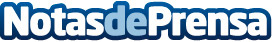 La plataforma de envíos Parcel ABC amplía sus actividades en Francia e Italia La plataforma de envío online Parcel ABC está expandiendo sus actividades en Europa OccidentalDatos de contacto:Sofía Regalia Nota de prensa publicada en: https://www.notasdeprensa.es/la-plataforma-de-envios-parcel-abc-amplia-sus Categorias: Internacional Madrid Logística http://www.notasdeprensa.es